Referat af møde i Præstø FacaderådTirsdag den 10. november 2015 kl. 8:00 – 9:00 i mødelokale dagtilbud, Østerbro 2 i Præstø.Til stede:Peter BeringAnja Bille Hansen Tom AndersenRene Sørensen	Inge KnudsenBerit ChristensenBo Petersen Peter Haugan VergoDorit Mahler JensenIkke til stede:Preben JørgensenRasmus EvindDagsorden:1. Opsamlinger fra sidste mødeStatus på facaderådssager fra sidste møder.Klosternakken 4 – Præstø PrivatskoleAdelgade 71 - tagvinduerBeslutning:Orientering givet.2. Adelgade 1 – facaderenovering og nye vinduerRåd og vejledning i forbindelse med ansøgning om bygningsfornyelsesmidler.Beslutning:Facaderådet anbefaler, at under forudsætning af at vinduerne bliver en god løsning (der eftersendes bilag, særligt ønskes belyst hvordan vinduer og døre i stueplan skal være), og at facaden bliver ført tilbage til sit oprindelige udtryk, at der gives støtte til renoveringen. Facaden vil blive mere oprindelig, hvor man vil kunne se gesimsen.Ved vinduer kan der opnås en god isoleringseffekt ved koblede rammer, hvor det inderste vindue er termorude.  Hvis der vil pudses op på nye facadebats opnås ingen forbedring af facaden.   Hvis facadebats fjernes helt, kan hullerne efter facadebatsmontering fyldes op med mørtel eller lignende. 3. Adelgade 6 - kviste og ny naturskifer på tag Ansøgning om dispensation samt råd og vejledning i forbindelse med ansøgning ombygningsfornyelsesmidler.Beslutning:Facaderådet anbefaler, at der gives dispensation fra lokalplanen, som ansøgt. Facaderådet anbefaler, at der gives bygningsfornyelsesstøtte til nyt skifer tag med 5-kantede skiferplader, som de eksisterende. Facaderådet er delt i forhold til støtte til kvistene, da det ikke er oprindeligt med kviste på taget.Peter Bering deltog som repræsentant for ansøger.6. EventueltBeslutning:Næste møde bliver den 12. januar kl. 8:00.Peter Vergo orienterede fra Teknik og Miljøudvalgets behandling af henvendelse fra kommunens bevaringsforeninger.Venlig hilsenDorit Mahler JensenSekretær for FacaderådetPlansekretariatetValdemarsgade 434760 VordingborgTelefon 55363636Direkte 55362424www.vordingborg.dkDorit Mahler Jensen10-11-2015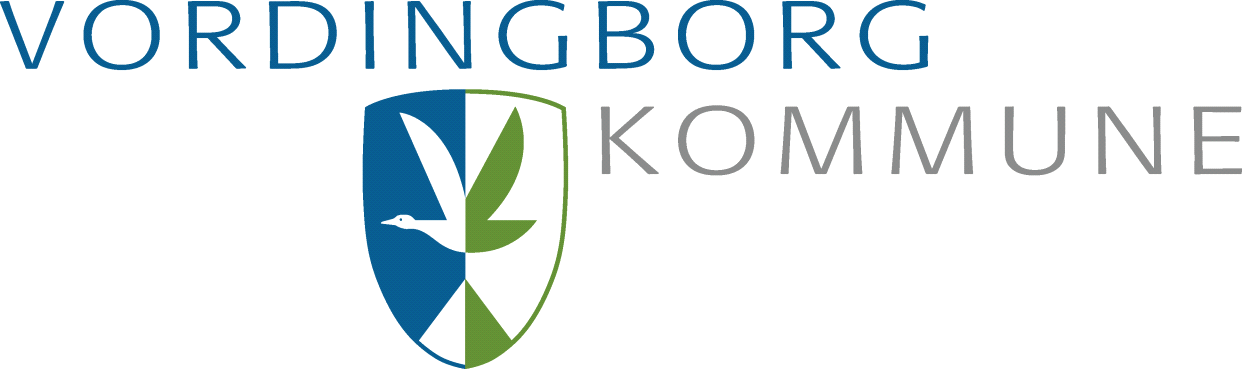 